NAME:____________________________________________  PD  ________  DATE  ___________________GD II • End of Course Exam									Page 1   This is a picture of what Printer Mark? 	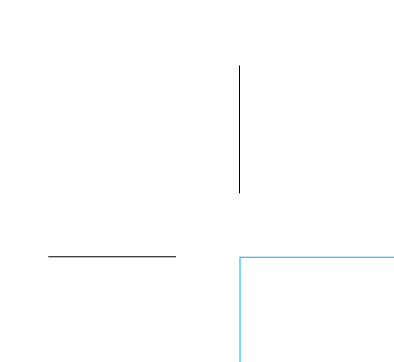 
A.  Margin	B.  Crop Marks	C.  Fold	D.  Bleed2.  	  The Red Line in this picture represents what Printer Mark?

			A.  Margin	B.  Crop Marks	C.  Fold	D.  Bleed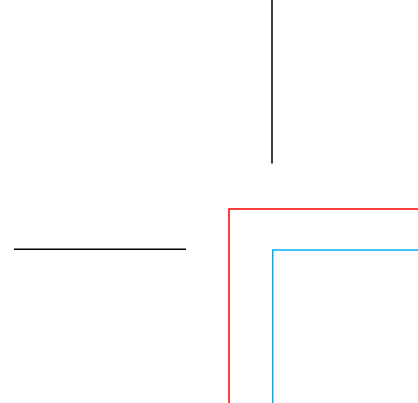 3.  The Dashed Line in this picture represents what Printer Mark?

			A.  Margin	B.  Crop Marks	C.  Fold	D.  Bleed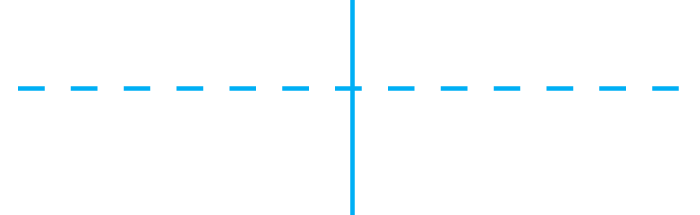 4.  Areas of White Space or just Empty Space around objects and Type on a Layout are called ____________ ?
A.  Margin	B.  Crop Marks	C.  Fold	D.  Bleed5.  11” x 17”  represents what Paper Size? 

  	A.  Letter	B.  Tabloid	C.  Legal	D.  A-16.  8.5” x 11”  represents what Paper Size? 

  	A.  Letter	B.  Tabloid	C.  Legal	D.  A-17.  8.5” x 14”  represents what Paper Size? 

  	A.  Letter	B.  Tabloid	C.  Legal	D.  A-18.  	What Tool is this?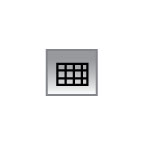 A.  Rectangle Tool	B.  Rounded Rectangle Tool	   C.  Rectangular Grid Tool	   D.  Mesh ToolGD II • End of Course Exam									Page 29. 	What Tool did we use to make the Calendar Grid?A.  Rectangle Tool	B.  Rounded Rectangle Tool	   C.  Rectangular Grid Tool	   D.  Mesh Tool10.	What was the Page Size for the Calendar?A.  11“ x 17”		B.  8.5” x 11”		   C.  8.5” x 14”	   D.  8” x 8”11.	What is the FLAT (Open / Unfolded)  Size of the Calendar?A.  11“ x 17”		B.  8.5” x 11”		   C.  8.5” x 14”	   D.  8” x 8”12.	What is the FOLDED Size of the Calendar?A.  11“ x 17”		B.  8.5” x 11”		   C.  8.5” x 14”	   D.  8” x 8”13.	What does CMYK stand for?A.   St Lucie School Board			B.  Red Green Blue   C.  Cyan, Magenta, Yellow, Black		D.  Clams, Mussels, Yams, Kellog’s14.	What is CMYK?A.   4-Color Printing Process		B.  The Color settings for images for use on the Web   C.   Internet Coordinates		D.  Clams, Mussels, Yams, Kellog’s15.	What does RGB stand for?A.   St Lucie School Board			B.  Red Green Blue   C.  Cyan, Magenta, Yellow, Black		D.  Roasted, Green Broccoli16.	What is RGB ?A.   4-Color Printing Process		B.  The Color settings for images for use on the Web   C.   Internet Coordinates		D.  Clams, Mussels, Yams, Kellog’s17.	What are the 3 forms of Balance?A.   Rhythm, Movement & Proportion	B.  Principle, Radial & ScaleC.   Right, Left & Center			D.  Symmetrical, Asymmetrical & RadialContinued on next PageGD II • End of Course Exam									Page 318.	What is the order of these Balance Examples?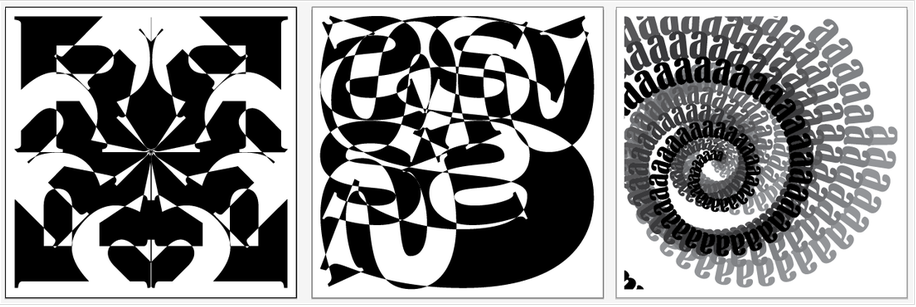 A.   Radial, Asymmetrical & Symmetrical		B.  Symmetrical, Asymmetrical & RadialC.   Asymmetrical, Radial & Symmetrical		D.  Symmetrical, Radial & Asymmetrical19.	Which Principle of Design are these examples of?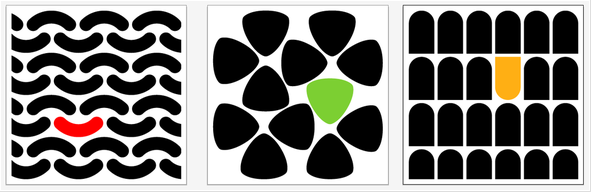 A.   Emphasis		B.  Rhythm	C.   Balance		D.  Unity20.	What does this Diagram signify? 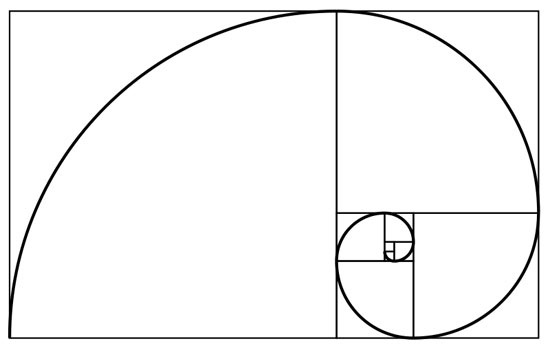 A.   Margins		B.  Crop Marks	C.   Rule of Thirds	D.  Perfect Proportion & ScaleContinued on next PageGD II • End of Course Exam									Page 421.  	Which of the following is this image an example of?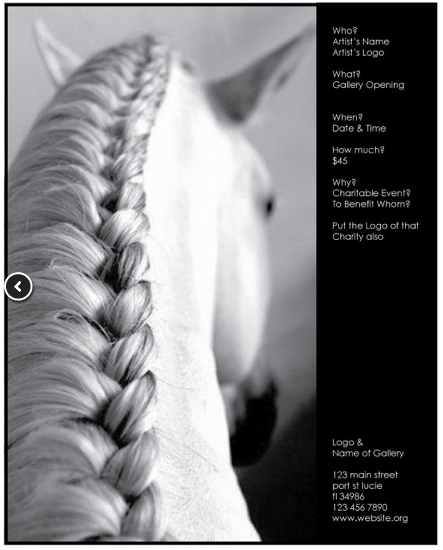 A. Right Side Page Placement	B.  Left Side Page PlacementC.  Landscape Ad Layout		D.  4-Color Process22.  	Which of the following is this image an example of?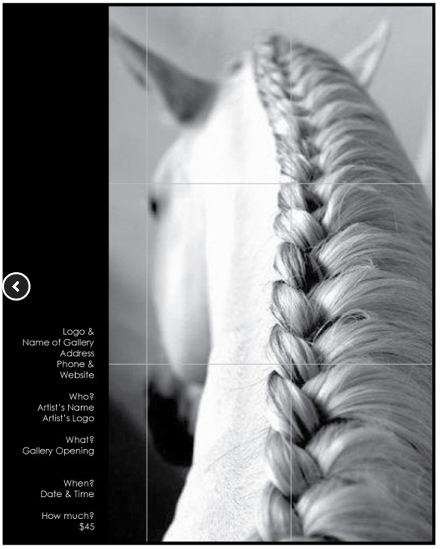 A. Right Side Page Placement	B.  Left Side Page PlacementC.  Landscape Ad Layout		D.  4-Color Process23.  	Which of the following is this image an example of?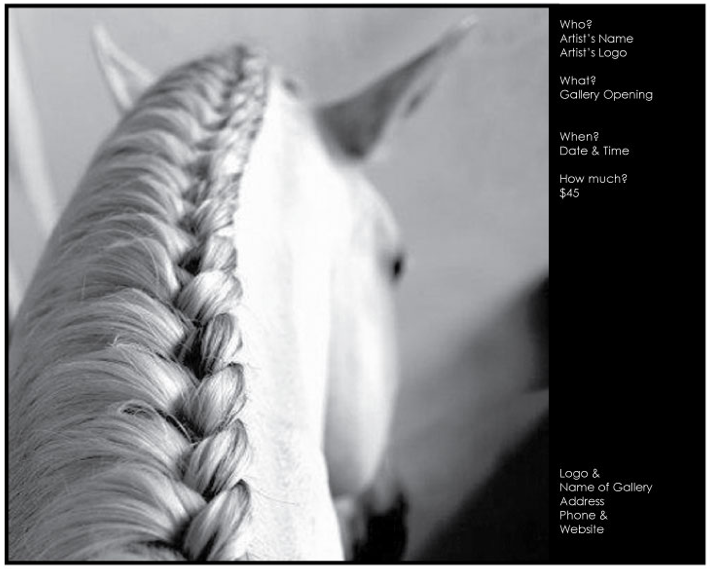 A. Right Side Page Placement	B.  Left Side Page PlacementC.  Landscape Ad Layout		D.  4-Color ProcessContinued on next PageGD II • End of Course Exam									Page 524.       Which of the following choices is the Grid an Example of?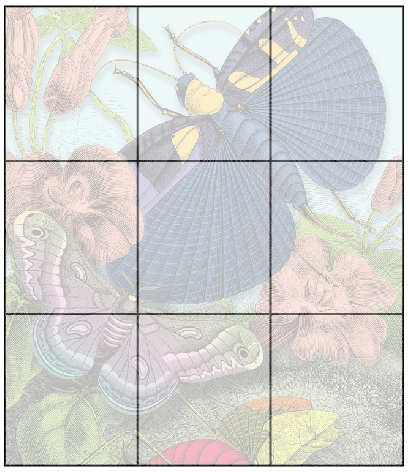 A.   Margins		B.  Crop Marks	C.   Rule of Thirds	D.  Perfect Proportion & Scale25.  What is the size of the Proportion & Scale Ads?A.  11“ x 17”		B.  8.5” x 11”		   C.  8.5” x 14”	   D.  8” x 10” 26.	Which of the following are Principles of Design?
A)  Emphasis, Shape, Color, Proportion & Scale, Line & Rhythm
B)  Line, Size, Color, Direction, Shape, Value, Pattern, Texture and Space
C)  Emphasis, Balance, Proportion & Scale and RhythmD)  Dance, Music, Balance, Free weights and Gymnastics
27	Which of the following are the Elements of Design
A)  Emphasis, Shape, Color, Proportion & Scale, Line & Rhythm
B)  Line, Size, Color, Direction, Shape, Value, Pattern, Texture and Space
C)  Emphasis, Balance, Proportion & Scale and RhythmD)  Dance, Music, Balance, Free weights and Gymnastics
28	The white space around areas of color, type and shapes is called a
A)  Kerning, Tracking or Letter Spacing	C)  Leading or Line SpacingB)  Margin					D)  Bleed
29	Adjusting the space between letters is called 
A)  Kerning, Tracking or Letter Spacing	C)  Leading or Line SpacingB)  Margin					D)  Bleed
30	Adjusting the space from one line of type to the line above or below it is called
A)  Kerning, Tracking or Letter Spacing	C)  Leading or Line SpacingB)  Margin					D)  BleedGD II • End of Course Exam									Page 631	The area of color that goes beyond the page size is called 
A)  Kerning, Tracking or Letter Spacing	B)  Margin
C)  Leading or Line Spacing			D)  Bleed32	The Right Angle Strokes at the corners of the Page Size are called
A) Fold	B)  Type Style		C)  Page Size		D)  Crop Marks
33	The Light Blue Dashed Line across an area of a Page designates it’s a
A) Fold	B)  Type Style		C)  Page Size		D)  Crop Marks
34	The Rectangular shape with Crop Marks at the corners is the
A) Fold	B)  Type Style		C)  Page Size		D)  Crop Marks
35	The best way to describe a Serif is
A) 	A small line used to finish off a main stroke of a letter, as at the top and bottom of M. 
B)  	A guy who usually has a gun and runs the town while riding a horse
C)  	A symbol that looks like what the word Hash Tag isD)  	Found only in Adobe Illustrator 
36	The best way to describe a Sans Serif is
A) 	A small line used to finish off a main stroke of a letter, as at the top and bottom of M. 
B)  	A typeface that does not have the small lines at the bottom and tops of letters.
C)  	A symbol that looks like what the word Hash Tag isD)  	Found only in Adobe Photoshop37	Which of the following best describes the Principle of Design:  Rhythm
A) 	Making some element of the design a different size or different color or go in a different direction
B)  	It is Symmetrical, Asymmetrical or Radial
C)  	Pattern, Repetition, Movement, Energy and FlowD)  	It is perfectly proportioned to other parts of the design, Rule of Thirds38	Which of the following best describes the Principle of Design:  Emphasis
A) 	Making some element of the design a different size or different color or go in a different direction, also Grabs Attention, also Focus of Attention    B)  It is Symmetrical, Asymmetrical or Radial
C)  	Pattern, Repetition, Movement, Energy and FlowD)  	It is perfectly proportioned to other parts of the design, Rule of ThirdsGD II • End of Course Exam									Page 739	Which of the following best describes the Principle of Design:  Proportion & Scale
A) 	Making some element of the design a different size or different color or go in a different direction, also Grabs Attention, also Focus of Attention
B)  	It is Symmetrical, Asymmetrical or Radial
C)  	Pattern, Repetition, Movement, Energy and FlowD)  	It is perfectly proportioned to other parts of the design, Rule of Thirds40	Which of the following best describes the Principle of Design:  Balance
A) 	Making some element of the design a different size or different color or go in a different direction, also Grabs Attention, also Focus of Attention
B)  	It is Symmetrical, Asymmetrical or Radial
C)  	Pattern, Repetition, Movement, Energy and FlowD)  	It is perfectly proportioned to other parts of the design, Rule of Thirds41	Which of the following is the correct way to Name and / Or Save a Folder?
A) 	We don’t have a Folder Saving Format
B)  	562 Server  >  Pictures >  Project Folder  >  Folders for Specific Parts of the Projects
C)  	562 Server  >  Documents >  Project Folder  >  Folders for Specific Parts of the ProjectsD)  	562 Server  >  GDII – 3rd QTR  >  Project Folder  >  Folders for Specific Parts of the Projects42	Which of the following is the correct way to Name a File?
A) 	We don’t have a File Naming Format
B)  	Untitled75.whatever
C)  	(Your First) NameProjectNamePdX.(.psd, .jpg, .ai, .gif, .pdf)D)  	562 Server  >  GDII – 3rd QTR  >  Project Folder  >  Folders for Specific Parts of the Projects
43	Which of the following is the appropriate program to design with Type?
A) 	Adobe Illustrator = Vector	B)  	Photoshop = Pixels
C)  	MicroSoft Word	D)  	Paint44	Which of the following is the appropriate program to work with Images
A) 	Adobe Illustrator = Vector	B)  	Photoshop = Pixels
C)  	MicroSoft Word	D)  	Paint Continued on next PageGD II • End of Course Exam									Page 845	Which of the following is the best type style for Body Copy or Text?
A) 	Large, bold, maybe ALL CAPS, 18 – 24 point size Font
B)  	A regular, easy to read font, 10 – 12 point size
C)  	A small, 6 - 8 point size, italic fontD)  	A DaFont Style that we make in Photoshop
46	Which of the following is the best type style for Headlines in a document?
A) 	Large, bold, maybe ALL CAPS, 18 – 24 point size Font
B)  	A regular, easy to read font, 10 – 12 point size
C)  	A small, 6 - 8 point size, italic fontD)  	A DaFont Style that we make in Photoshop
47	Which of the following is the best type style for a Caption for a picture in a document?
A) 	Large, bold, maybe ALL CAPS, 18 – 24 point size Font
B)  	A regular, easy to read font, 10 – 12 point size
C)  	A small, 6 - 8 point size, italic fontD)  	A DaFont Style that we make in Photoshop
48	Which of the following is the best typeface for Presentation to a Client before Final Production?
A) 	Large, bold, maybe ALL CAPS, 18 – 24 point size Font
B)  	A regular, easy to read font, 10 – 12 point size
C)  	A small, 6 - 8 point size, italic fontD)  	A DaFont Style that we make in Photoshop49	The Font (1)____________________ consists of (2)__________________________.
A) 	(1) Brotherhood	(2)  Regular, Italic, Bold, Bold Italic
B)  	(1) Neighborhood	(2)  Regular, Italic, Bold, Bold Italic
C)  	(1) Step – Children	(2)  Regular, Italic, Bold, Bold ItalicD)  	(1) Family		(2)  Regular, Italic, Bold, Bold Italic50	What is the terminology used to describe the Process of Printing:A)  RGB	B)  Monotone		C)  Lab Color		D)  CMYK